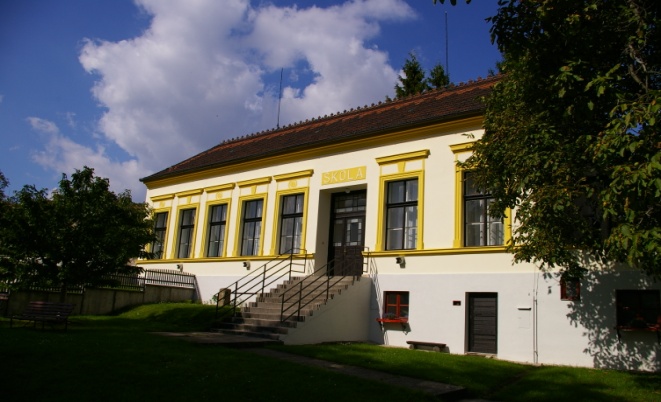 Pozvánkana setkání kurátorek a kurátorů Poděbradského seniorátu ČCEDatum:  sobota 16. 3. 2019                                                     Hodina:  9:30 Místo konání:  FS ČCE  v Lysé nad Labem - Sborový dům ( ŠKOLA )Program:  1)   9 30   Úvodní pobožnost – sen. kurátor P. Pistor2)   9 45  br. senior Roman Mazur, farář v Praze Libni a předseda strategické                komise ČCE ,,Strategický plán ČCE - Reformanda 2030,, a neb ,,Co je                 strategický plán a proč jej ČCE potřebuje?“ 3) 10 15   Rozhovor k tématu 4) 10 45     Informace ze sborů - čím aktuálně sbory žijí (cca 2 min. příspěvek)  5) 11 45    Různé6) 12 00     Závěr        Pokud nemůže přijet kurátor, vyšlete na setkání jiného zástupce.               Pavel Pistor                                                     Tomáš  Fér         seniorátní kurátor                                náměstek seniorátního kurátora  